1.- DIBUJA el significado de las siguientes palabras:a.- El huracánb.- La lluvia torrencialc.- El tornadod.- La sequíae.- La ola de calorf.- El desastre naturalg.- La inundaciónh.- el incendio forestale.- reciclar2.- Completa las oraciones con las palabras del recuadro: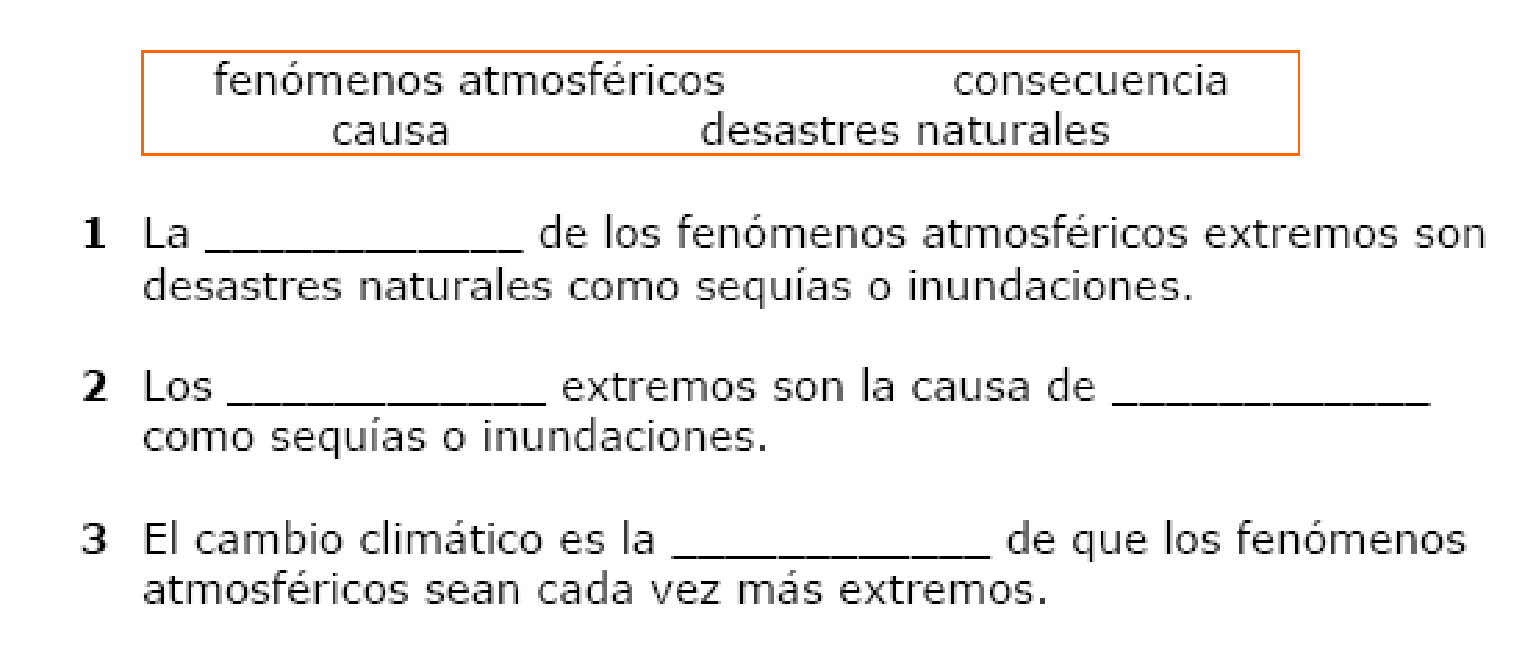 3.- Completa las oraciones con una de las cuatro opciones: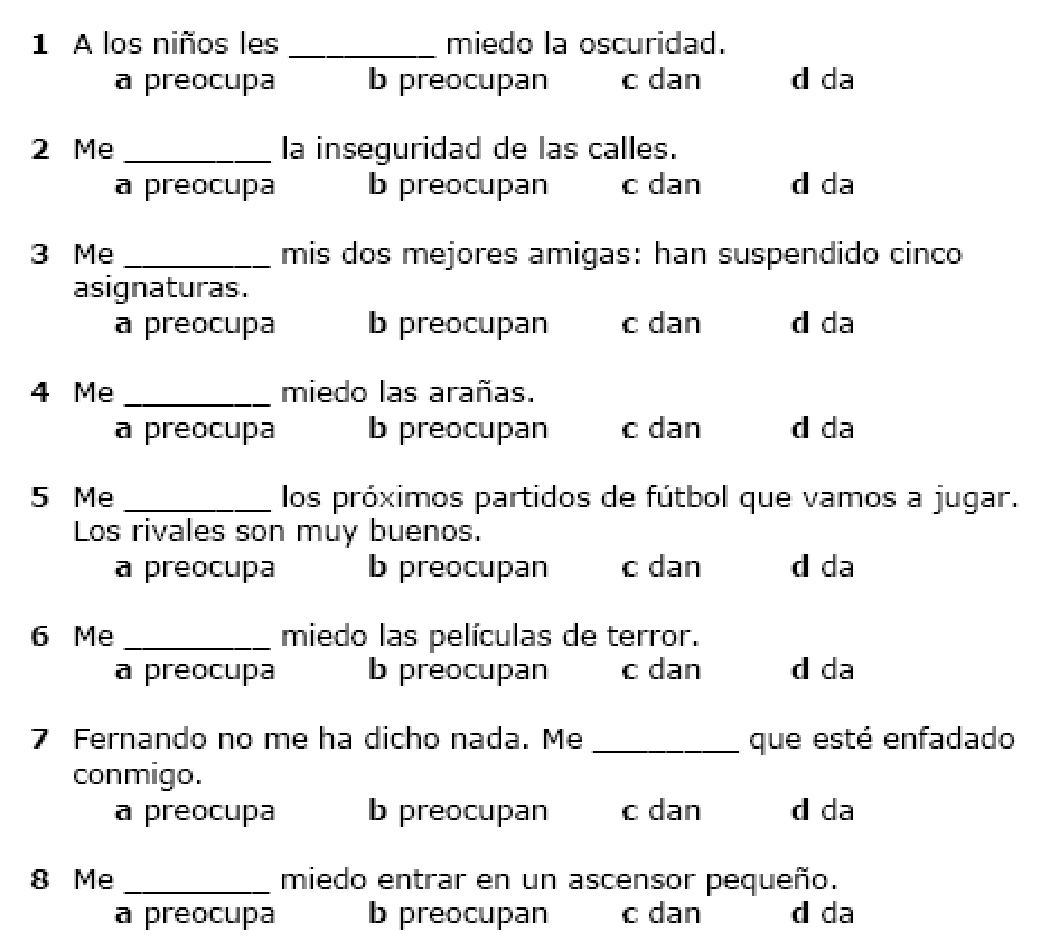 4.- Completa las oraciones uniendo las frases de la columna de la izquierda con la correspondiente de la derecha: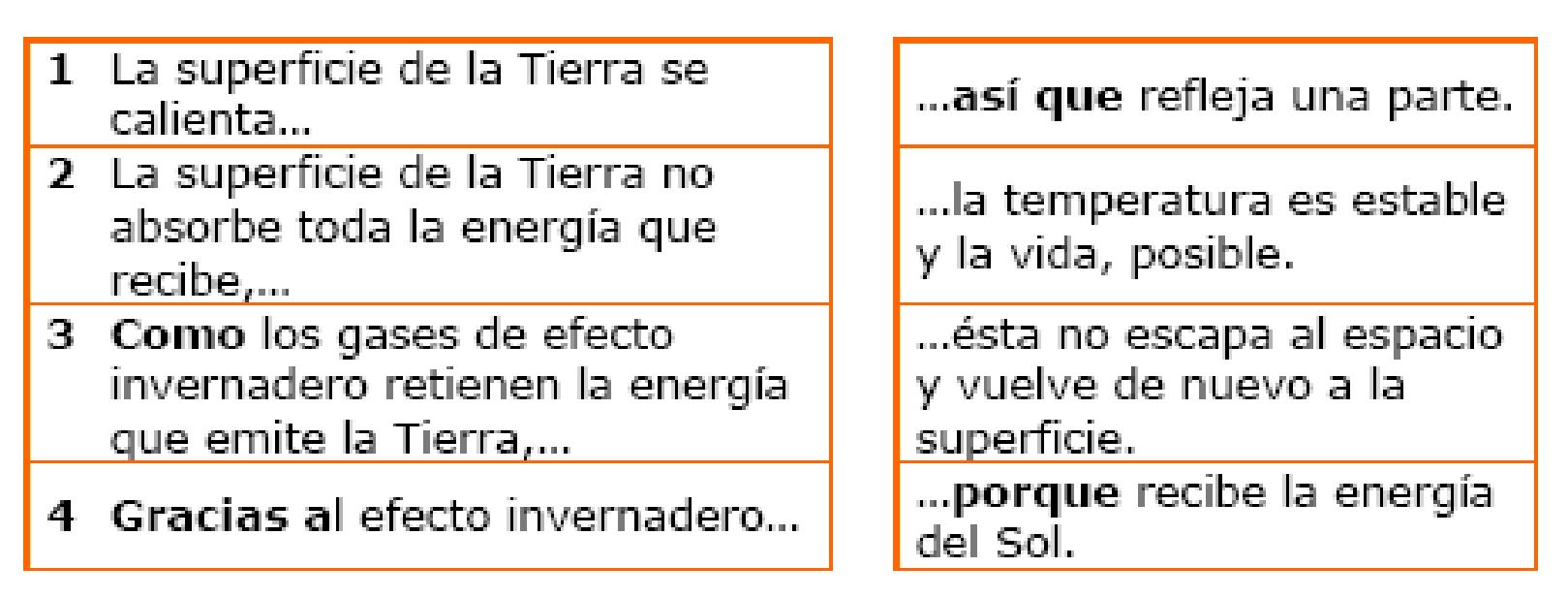 5.- Ordena la secuencia: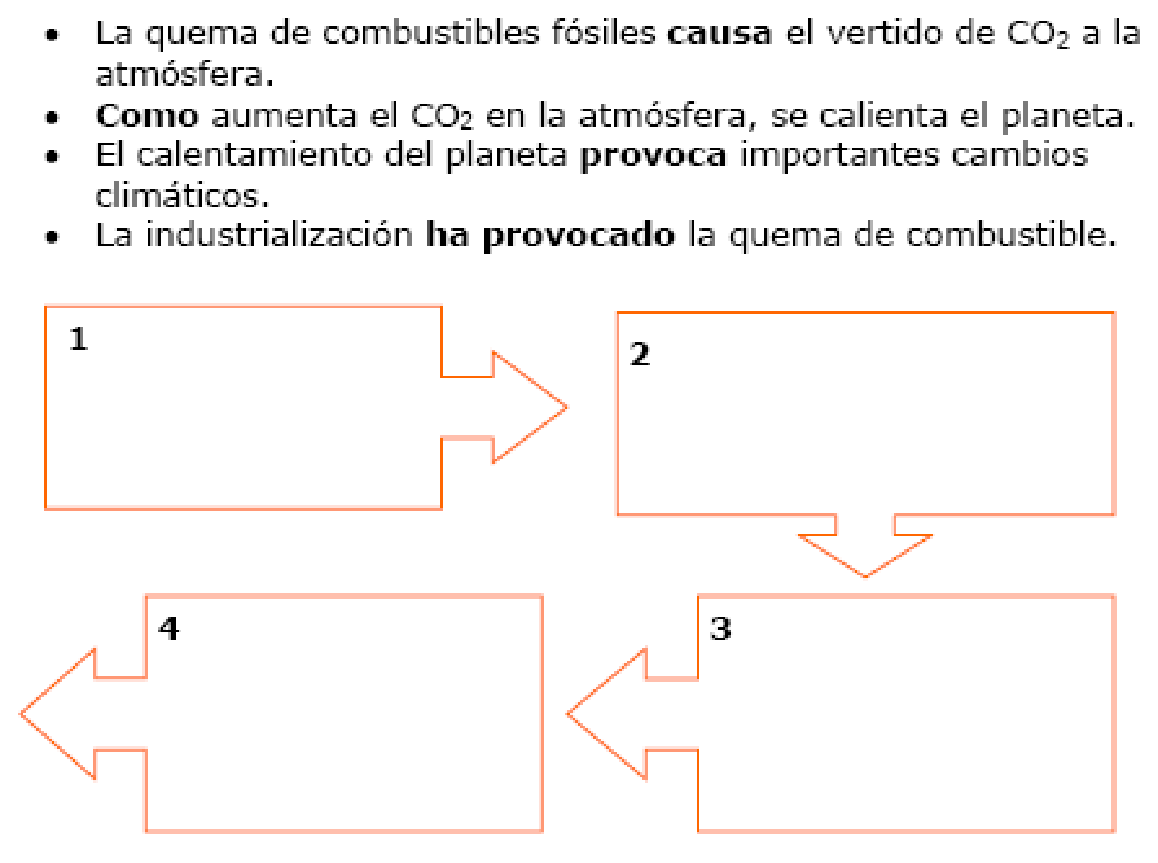 6.- Elige la opción correcta para completar las siguientes oraciones: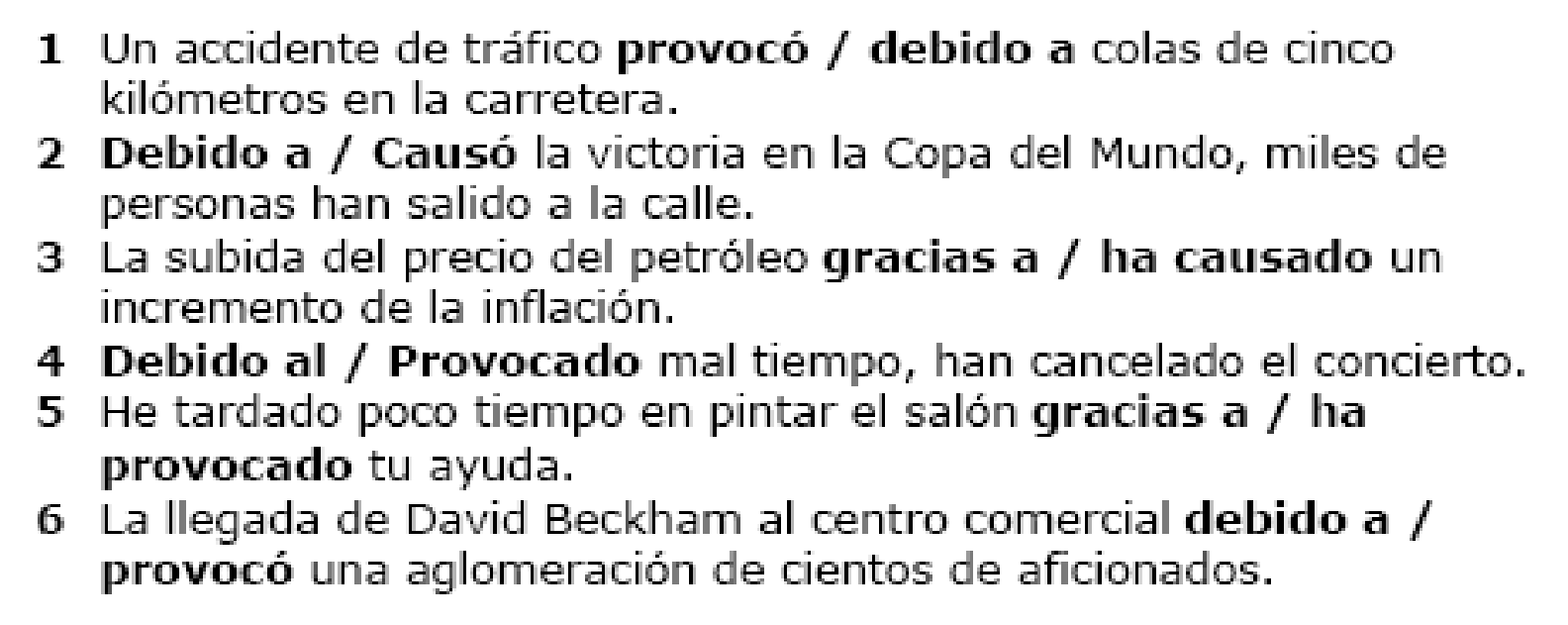 7.- Construye una frase usando…a.- “porque”: Llovía. Suspendieron el concierto._______________________________________________________________________b.- “como”: Había mucha gente. Hicimos dos horas de cola.________________________________________________________________________c.- “así que”: Ayer tenía un dolor muy fuerte en el estómago. Fui al médico.________________________________________________________________________8.- Completa las siguientes oraciones con la forma verbal del futuro correcta.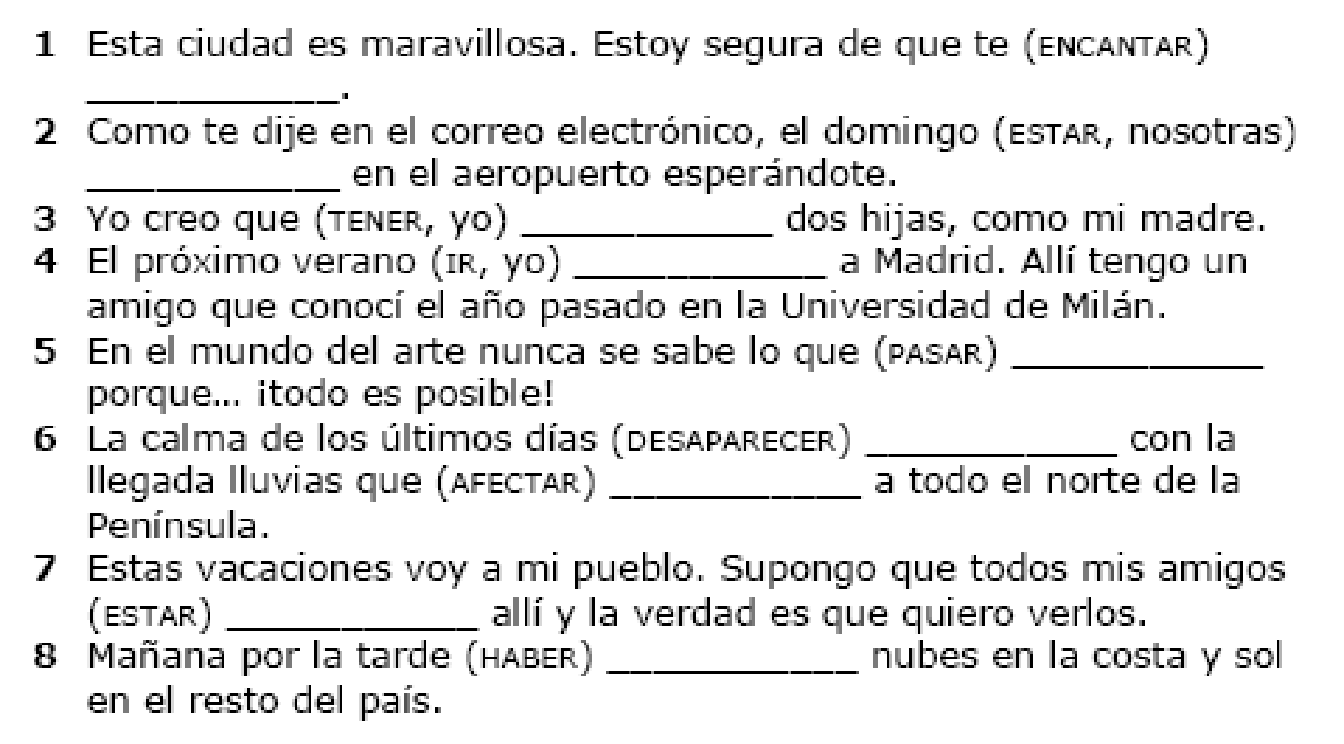 9.- Completa las oraciones con las palabras del recuadro.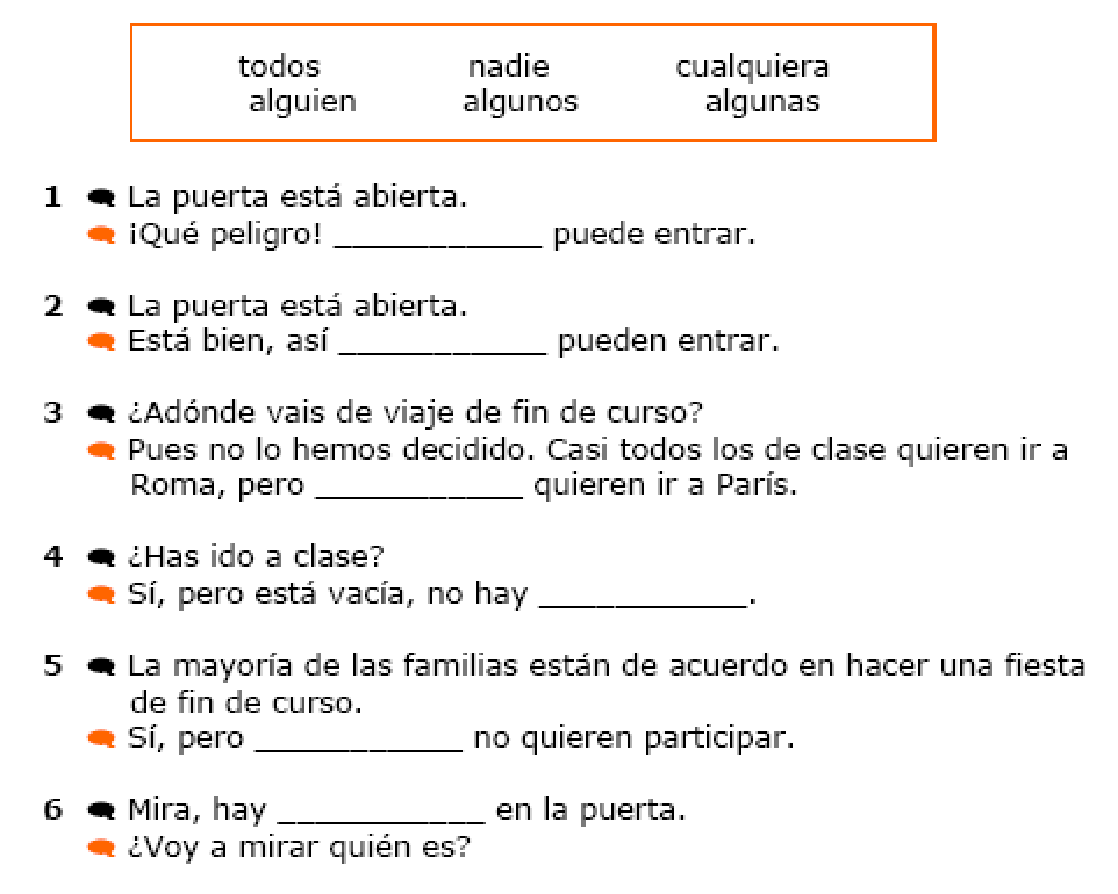 10.- Dos cosas que vas a empezar a hacer para mejorar la ecología. --- Dos cosas que vas a seguir haciendo. --- Dos cosas que vas a dejar de hacer. --11.- Elige la opción correcta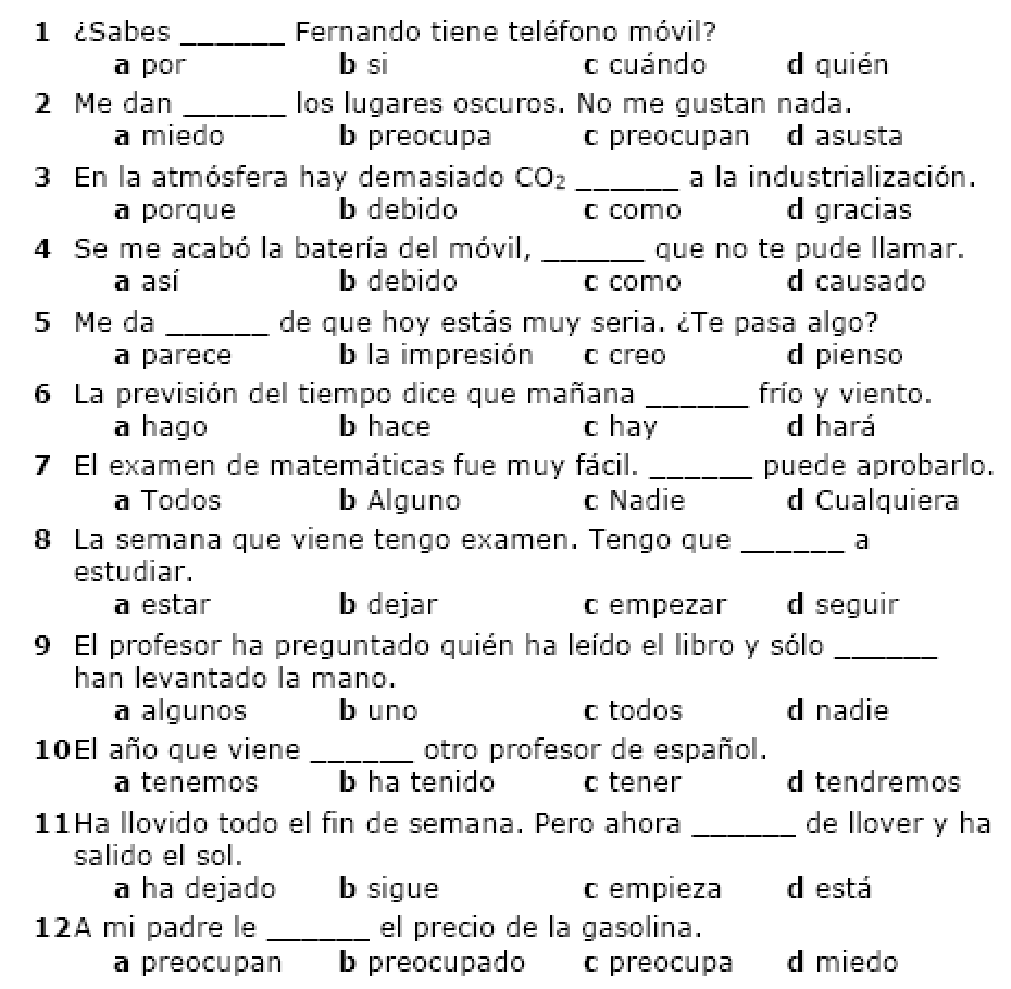 12.-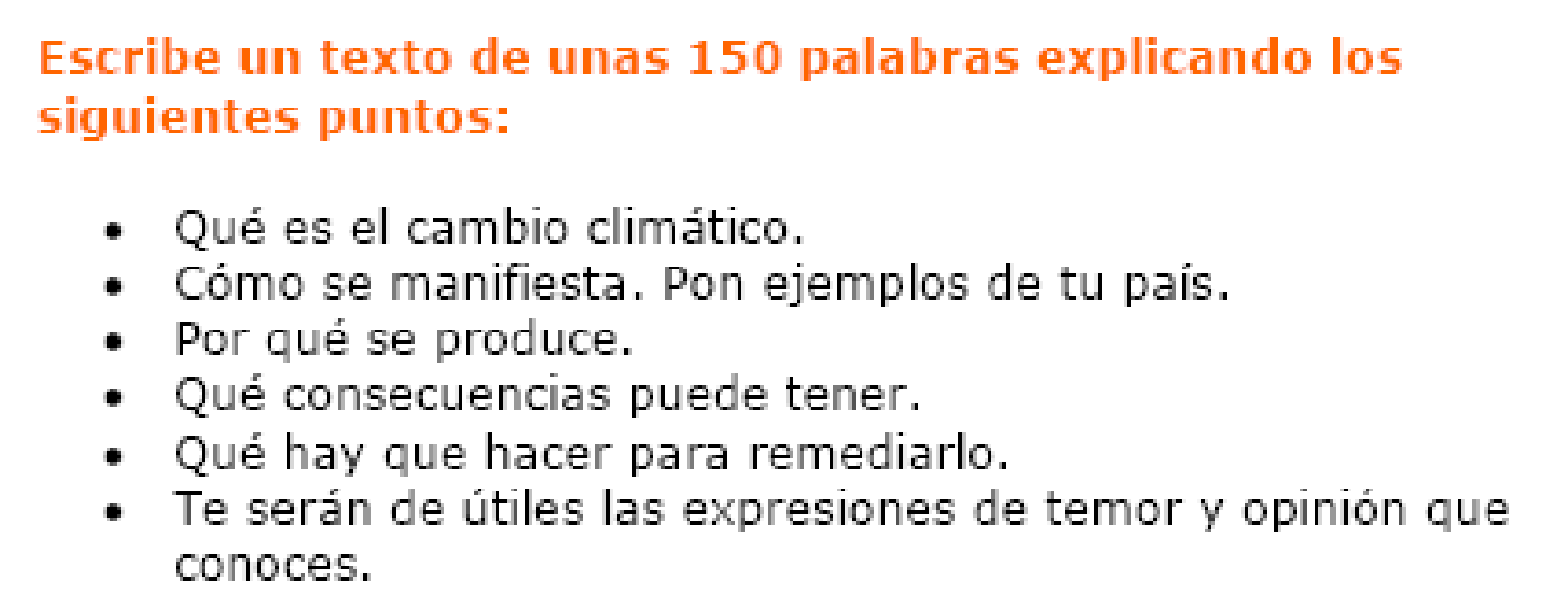 Espanol Ab Initio 12 – Ecología y medio ambiente